«Salamanca English Winter Camp   -  2020»Английский лагерь с иностранцамиГде:    Эко-кемпинг «Солнечный», ул. Лесная, 2\2. Ехать по пр. Свободный (за СФУ),        в сторону Удачного, остановка «Школа глухонемых».         Ориентир:  слева, по движению автомобиля кафе «Холостяки»,        повернуть за кафе налево, проехать  . по указателям, регистрация в        корпусе № 3 «Западный», в конце футбольного поля, 3-х этажный корпус.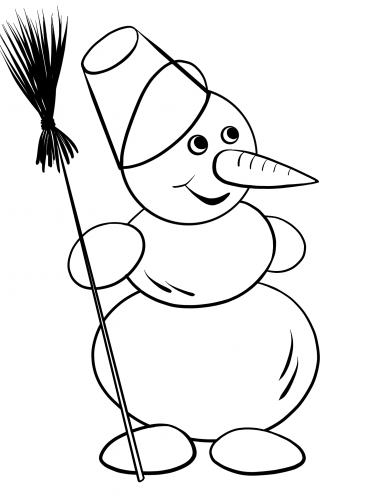 Когда:  Заезд в лагерь 03 января 2020 (пятница) с 10:30 до 11:30           Выезд из лагеря 09 января 2020 (четверг) до 11:30          Концерт для родителей 08 ноября в 20:30Необходимые документы:Справка об эпидемиологическом окружении (оригинал) Копия свидетельства о рождении, копия паспорта (если не сдавали) Копия медицинского полиса (если не сдавали)Необходимо взять:Зубная паста, зубная щетка (желательно в футляре)Мыло/ гель для душа, мочалка, шампуньРасческа (Заколки и резинки - для девочек)Банное махровое полотенце (желательно тонкое для бассейна)Влажные салфетки, платки носовые (желательно одноразовые)Повседневная одежда для корпуса, пижамаСменная обувь (босоножки/ сандалии, тапочки, сланцы для бассейна)Спортивный костюм, обувь, купальный костюм, плавки, шапочка (!)Нарядная одежда, обувь для Рождественского бала (платье, фрак)Младшим школьникам понадобится:Тетрадь, альбом для рисования, карандаши, ручки, Фломастеры, цветные карандаши, маркерыПо желанию: любимую игрушку, настольные игры, журнал, книгиВажно знать: Вожатые и организаторы  НЕ несут ответственность за сохранность ценных и дорогих вещей (сотовых телефонов, гаджетов, з/у к ним, дорогих  ювелирных изделий, дорогих нарядов, бижутерии , флэш- карт , наушников и т.д.).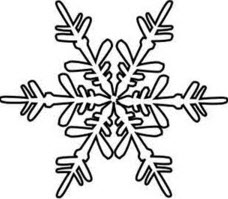 Кто проводит: Школа иностранных языков  «Саламанка»  г. Красноярск, ул. Судостроительная 35,  офис 1тел.  294-90-54,  292-81-64, +7-967-607-07-93,  salamanca.krs@gmail.com    http://salamanca.camp      http://speaker24.ru